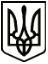 МЕНСЬКА МІСЬКА РАДАРОЗПОРЯДЖЕННЯ 19 травня  2022 року	м.Мена	№ 144Про втрату чинності розпорядження та виплату матеріальної допомогиКеруючись статтею 42 Закону України «Про місцеве самоврядування в Україні», відповідно до рішення 15 сесії Менської міської ради 8 скликання від 09 грудня 2021 року № 813 «Про затвердження Програми соціальної підтримки жителів Менської міської територіальної громади на 2022-2024 роки» та враховуючи необхідність надання соціальної підтримки жителям громади:1. Вважати таким, що втратило чинність розпорядження міського голови від 15 березня 2022 року № 81 «Про тимчасове призупинення виплат».2. Виплатити матеріальну допомогу на поховання відповідно до розпорядженням від 16 лютого 2022 року № 54 «Про виплату матеріальної допомоги на поховання»:КРИВЕНКУ Григорію Борисовичу  (м. Мена) у сумі 1000,00 грн.;БОЛВІ Олегу Миколайовичу (м. Мена) у сумі 1000,00 грн.3. Виплатити матеріальну допомогу при народженні дитини призначену розпорядженням від 16 лютого 2022 року № 53 «Про виплату одноразової грошової допомоги при народженні дитини»:КОВАЛЕНКО Тетяні Володимирівні у  сумі 2000,00 грн.;ЛАВРЕНОВИЧ Світлані Анатоліївні  у сумі 2000,00 грн.;СИЗОНЕНКО Марині Анатоліївні  у сумі 2000,00 грн.;ІВАЩЕНКО Юлії Вікторівні  у розмірі 2000,00 грн.4. Виплатити одноразову грошову матеріальну допомогу, призначену розпорядженням міського голови від 16 лютого 2022 року № 50 «Про надання одноразової грошової матеріальної допомоги»:         СЕНЬКУ Віталію Петровичу (м. Мена), в сумі 10 000,00 грн.;ТІТОВСЬКІЙ Світлані Олексіївні (м. Мена),  в сумі 1200,00 грн.;БЕЛЯЙ Анатолію Титовичу (м. Мена), в сумі 5000,00 грн.;ГОРОДНЕНКУ Петру Івановичу (м. Мена), в сумі 5000,00 грн.;РУБАН Олені Семенівні (м. Мена),в сумі 500,00 грн.;СЕРЕДІ Ірині Миколаївні (м. Мена), в сумі 3000,00 грн.;БУРОМУ Петру Андрійовичу (с. Стольне), в сумі 3000,00 грн.;СВИРИДЕНКО Юлії Валеріївні (смт. Макошине), в сумі 2000,00 грн.;БОЮН Тетяні Григорівні (с. Бірківка), в сумі 5000,00 грн.;СТУПАКОВУ Миколі Миколайовичу (с. Волосківці), в сумі 4000,00 грн.;ПЕТРЕНКУ Петру Андрійовичу (с. Дягова), в сумі 2000,00 грн.3. Начальнику відділу бухгалтерського обліку та звітності, головному бухгалтеру міської ради Солохненко С.А. забезпечити виконання розпорядження.Міський голова                                                                Геннадій ПРИМАКОВ